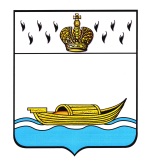 ДУМА ВЫШНЕВОЛОЦКОГО ГОРОДСКОГО ОКРУГАРЕШЕНИЕ от 25.05.2022                                   № 385Об утверждении Порядка проведения антикоррупционной экспертизымуниципальных нормативно-правовых актов(проектов муниципальных нормативно-правовых актов) Вышневолоцкого городского округаВ целях реализации Федеральных законов Российской Федерации от 25.12.2008 № 273-ФЗ «О противодействии коррупции», от 17.07.2008 № 172-ФЗ «Об антикоррупционной экспертизе нормативных правовых актов и проектов нормативных правовых актов», закона Тверской области от 09.06.2009 № 39-ЗО «О противодействии коррупции в Тверской области», руководствуясь Уставом Вышневолоцкого городского округа Тверской области, Дума Вышневолоцкого городского округа решила:Утвердить Порядок проведения антикоррупционной экспертизы муниципальных нормативно-правовых актов (проектов муниципальных нормативно-правовых актов) Вышневолоцкого городского округа (прилагается). Опубликовать настоящее решение в газете «Вышневолоцкая правда» и разместить на официальном сайте муниципального образования Вышневолоцкий городской округ Тверской области в информационно-телекоммуникационной сети «Интернет».Настоящее решение вступает в силу со дня его официального опубликования в газете «Вышневолоцкая правда».Глава Вышневолоцкого городского округа                                     Н.П. РощинаПредседатель Думы Вышневолоцкого городского округа                                            Н.Н. АдровПорядокпроведения антикоррупционной экспертизы муниципальных нормативно-правовых актов (проектов муниципальных нормативно-правовых актов) Вышневолоцкого городского округаРаздел I. Общие положения1. Настоящий Порядок проведения антикоррупционной экспертизы муниципальных нормативно-правовых актов (проектов муниципальных нормативно-правовых актов) Вышневолоцкого городского округа (далее – Порядок) определяет процедуру проведения антикоррупционной экспертизы муниципальных нормативных правовых актов и проектов муниципальных нормативных правовых актов Вышневолоцкого городского округа (далее - нормативные правовые акты и проекты нормативных правовых актов).2. Антикоррупционная экспертиза нормативных правовых актов, издаваемых органами местного самоуправления Вышневолоцкого городского округа, а также их проектов, проводится в целях выявления и устранения содержащихся в них коррупционных факторов.3. Антикоррупционная экспертиза - это деятельность, направленная на выявление и устранение явлений или совокупности явлений в нормативных правовых актах и их проектах, порождающих коррупцию или способствующих ее распространению факторов.4. Объектом антикоррупционной экспертизы являются нормативные правовые акты и проекты нормативных правовых актов Вышневолоцкого городского округа. Раздел II. Виды антикоррупционной экспертизы5. К видам антикоррупционной экспертизы относятся:1) антикоррупционная экспертиза, осуществляемая при проведении правовой экспертизы проектов нормативных правовых актов;2) антикоррупционная экспертиза действующих нормативных правовых актов;3) независимая антикоррупционная экспертиза.6. В соответствии с настоящим Порядком структурное подразделение Администрации Вышневолоцкого городского округа - Правовое управление Администрации Вышневолоцкого городского округа проводит антикоррупционную экспертизу, предусмотренную подпунктами 1, 2 пункта 5 настоящего Порядка.Раздел III. Процедура проведения антикоррупционной экспертизы нормативных правовых актов и их проектов7. Антикоррупционная экспертиза проектов нормативных правовых актов проводится одновременно с проведением их правовой экспертизы.8. Антикоррупционная экспертиза действующих нормативных правовых актов проводится:при мониторинге их применения;при проведении их правовой экспертизы;по указанию руководителя органа местного самоуправления Вышневолоцкого городского округа. 9. При проведении антикоррупционной экспертизы проводится анализ на наличие в нормативных правовых актах и их проектах положений, содержащих коррупциогенные факторы, в соответствии с Методикой проведения антикоррупционной экспертизы нормативных правовых актов и проектов нормативных правовых актов, утвержденной постановлением Правительства Российской Федерации от 26.02.2010 № 96 «Об антикоррупционной экспертизе нормативных правовых актов и проектов нормативных правовых актов».10. По результатам антикоррупционной экспертизы в случае выявления в нормативных правовых актах, в проектах нормативных правовых актах коррупциогенных факторов составляется заключение.11. По результатам антикоррупционной экспертизы в случае не выявления в нормативных правовых актах, в проектах нормативных правовых актах коррупциогенных факторов Правовым управлением Администрации Вышневолоцкого городского округа осуществляется их согласование без составления заключения.12. Заключение по результатам проведения антикоррупционной экспертизы подписывается руководителем Правового управления Администрации Вышневолоцкого городского округа.13. В заключении по результатам проведения антикоррупционной экспертизы должны быть указаны выявленные в нормативном правовом акте, в проекте нормативного правового акта коррупциогенные факторы и предложены способы их устранения.14. Заключение по результатам проведения антикоррупционной экспертизы носит рекомендательный характер и подлежит рассмотрению разработчиком нормативного правового акта, проекта нормативного правового акта (далее – разработчик) в срок не более 10 рабочих дней со дня его получения.15. В случае возникновения разногласий, возникающих при оценке указанных в заключении коррупциогенных факторов, разработчик письменно оформляет мотивированное возражение.16. Письменно оформленное мотивированное возражение представляется разработчиком руководителю органа местного самоуправления Вышневолоцкого городского округа вместе с заключением.17. Руководитель органа местного самоуправления Вышневолоцкого городского округа по результатам рассмотрения документов, указанных в пункте 16 настоящего Порядка, принимает решение о доработке соответствующего нормативного правового акта, проекта нормативного правового акта с учетом вышеуказанного заключения или об отсутствии в нормативном правовом акте, проекте нормативного правового акта коррупционных факторов.18. Нормативные правовые акты, проекты нормативных правовых актов, содержащие коррупциогенные факторы, подлежат доработке и повторной антикоррупционной экспертизе.Повторная антикоррупционная экспертиза проводится в соответствии с настоящим Порядком.Раздел IV. Независимая антикоррупционная экспертиза19. Институты гражданского общества и граждане могут в порядке, предусмотренном нормативными правовыми актами Российской Федерации, за счет собственных средств проводить независимую антикоррупционную экспертизу.20. Для проведения независимой антикоррупционной экспертизы орган местного самоуправления Вышневолоцкого городского округа - разработчик нормативного правового акта, проекта нормативного правового акта размещает его на официальном сайте муниципального образования Вышневолоцкий городской округ Тверской области в информационно-телекоммуникационной сети «Интернет» в течение рабочего дня, соответствующего дню его направления на согласование, с указанием дат начала и окончания приема заключений по результатам независимой антикоррупционной экспертизы.21. Результаты независимой антикоррупционной экспертизы отражаются в заключении.22. В заключении по результатам проведения независимой антикоррупционной экспертизы должны быть указаны выявленные в нормативном правовом акте, проекте нормативного правового акта коррупциогенные факторы и предложены способы их устранения.23. Заключение по результатам независимой антикоррупционной экспертизы носит рекомендательный характер и подлежит обязательному рассмотрению соответствующим органом местного самоуправления Вышневолоцкого городского округа, в тридцатидневный срок со дня его получения. Лицу, проводившему независимую антикоррупционную экспертизу, направляется мотивированный ответ, за исключением случаев, когда в заключении отсутствует предложение о способе устранения выявленных коррупциогенных факторов.Глава Вышневолоцкого городского округа                                                     Н.П. РощинаПредседатель ДумыВышневолоцкого городского округа                                                       Н.Н. АдровПриложениек решению Думы Вышневолоцкого городского округаот 25.05.2022 № 385